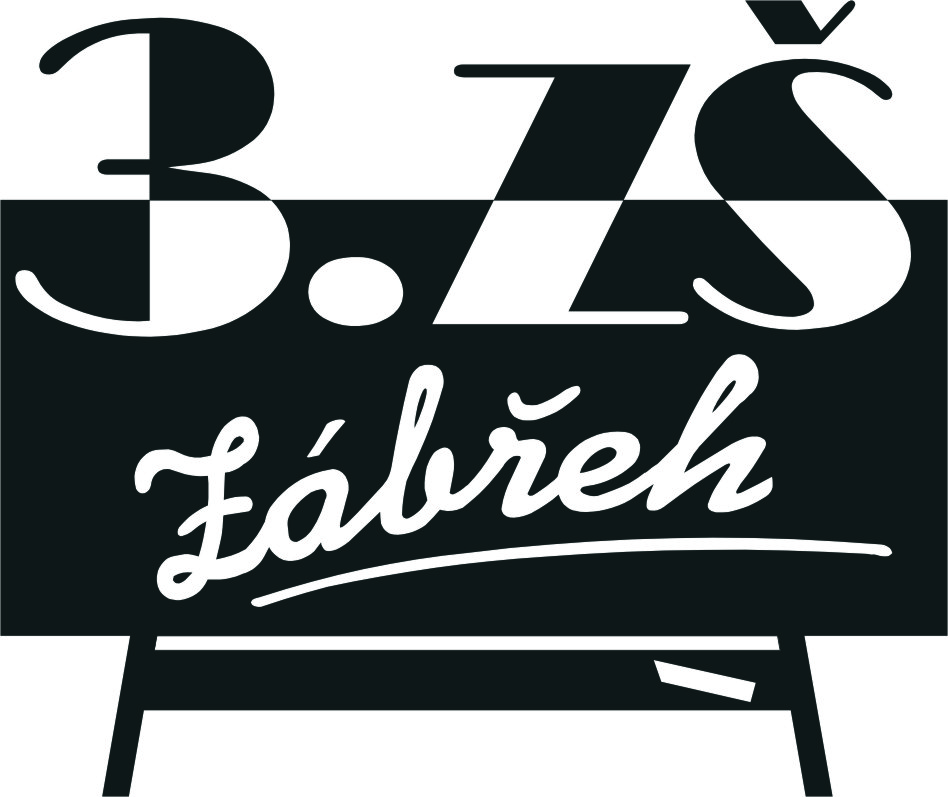             Základní škola Zábřeh, Školská 406/11, okres Šumperk                           Tel.: 583 414 535     E-mail: 3zszabreh@seznam.cz    ID schránka: bshywzh                                                         www.3zszabreh.cz          IČO:60045337Stavební firma STAVREL, s.r.o.,Požárníků 534Hanušovice788 33IČO: 27855571Věc: Objednávka – Oprava komunikace za školní jídelnouNa základě výsledku výběrového řízení ze dne 24. 11. 2021 objednáváme u vaší firmy opravu komunikace za školní jídelnou v ceně 706.824,-- Kč včetně DPH.V Zábřehu  24. 11. 2021                                                               Mgr. M. L., ředitel školy Fakturujte na:Základní škola Zábřeh, Školská 406/11, okres ŠumperkIČO: 60045337DIČ: CZ60045337-nejsme plátciČ.ú.: ČSOB Zábřeh, č.ú.: 197 198 179/0300  Objednávka byla akceptována firmou 24.11.2021.                                               Ing. J. H. , jednatel společnosti STAVREL, s.r.o.